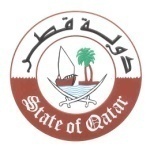 الدورة الثانية والثلاثون للفريق العامل المعني بالاستعراض الدوري الشامل Working Group on the Universal Periodic Review Thirty-second sessionاستعراض التقرير الوطني ( أفغانستان)    Review of Afghanistan   كلمة وفد دولة قطريلقيها السيد / عبد الله حمد النعيمينائب المندوب الدائمMr. Abdulla Hamad AL-NUAIMIDeputy Permanent Representativeجنيف، 21 يناير  2019مالسيد الرئيس،بداية نرحب بوفد افغانستان، ونشكرهم على العرض القيم والتعليقات التي تقدموا بها حول الجهود المبذولة من اجل حماية وتعزيز حقوق الإنسان  والحريات الأساسية في بلدهم على الرغم من المصاعب والتحديات العديدة التي تواجههم. نثمن الجهود الحثيثة التي تقوم بها حكومة افغانستان على المستوى التنفيذي والتشريعي والقضائي، خاصة فيما يتعلق بتعزيز سيادة القانون ومكافحة الفساد. كما نرحب باعتماد الاستراتيجية الوطنية لمكافحة الفساد لعام 2017، وخطط الإصلاح المؤسسي، ونُشيد بالجهود الرامية الى تنفيذ الإطار الوطني للسلام والتنمية في افغانستان (2017-2021)، الأمر الذي سيسهم في تعزيز  الحقوق الاقتصادية والاجتماعية والثقافية.  ويود وفد بلادي ان يتقدم بالتوصيتين التاليتين : تعزيز التدريب في مجال حقوق الإنسان للقضاة والمدعين العامين وموظفي إنفاذ القانون. توفير كافة المتطلبات اللازمة لضمان نجاح تنفيذ الاستراتيجية الوطنية لمكافحة الفساد. وشكراً السيد الرئيس.  